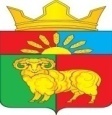 АДМИНИСТРАЦИЯ  ЗЛАТОРУНОВСКОГО СЕЛЬСОВЕТАУЖУРСКОГО   РАЙОНА  КРАСНОЯРСКОГО КРАЯПОСТАНОВЛЕНИЕ01.04.2021                             п. Златоруновск                                           № 27Об утверждении актуализированной схемы водоснабжения и водоотведения п. Златоруновск, п. Сухая Долина, п. Кутузовка, п. Солбатский Ужурского района Красноярского края на период до 2030 годаВ соответствии с Федеральным законом от 06.10.2003 № 131-ФЗ «Об общих принципах организации местного самоуправления в Российской Федерации», Федеральным законом от 07.12.2011 №416-ФЗ «О водоснабжении и водоотведении», руководствуясь Уставом Златоруновского сельсовета, ПОСТАНОВЛЯЮ:Утвердить актуализированную схему водоснабжения и водоотведения п. Златоруновск, п. Сухая Долина, п. Кутузовка, п. Солбатский Ужурского района Красноярского края на период до 2030 года.Постановление вступает в силу со дня его официального опубликования в газете «Златоруновский вестник» и на официальном сайте администрации Златоруновского сельсовета http://mozlat.ru.Контроль за исполнением настоящего постановления оставляю за собой.  Глава сельсовета                                                                                  Д.В. Минин